WOLONTARIUSZE „BARKI” 2022 – 2023KLASA 8a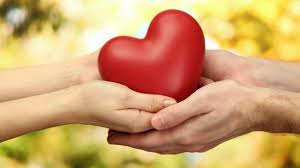 Adamów Amelia Furdyna KarolinaKozioł KacperKuterbach EwelinaLeja AmeliaMachczyńska JuliaParyniak JuliaRadecka WeronikaRejent Zuzanna                 KLASA 8BDiduch Natalia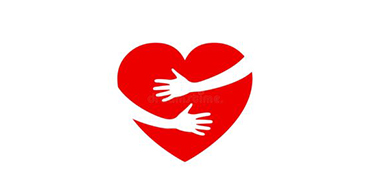 Frankowska JuliaHawrylak JuliaJacyk Anna Jastrzębski KonradJanczura KrzysztofKaławaj KingaLorenc Klaudia                                                   KLASA 7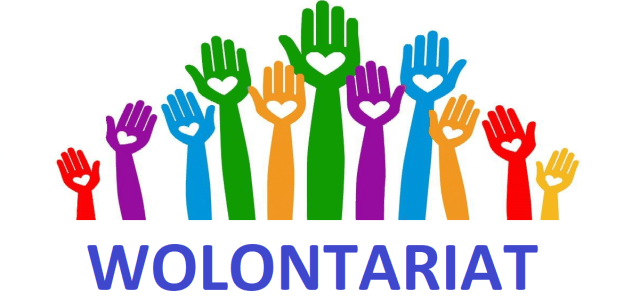 Bawłowicz Martyna Dyś AmeliaJaneczko KatarzynaJastrzębska AnnaJastrzębska KatarzynaKonowalczuk MajaMycio AleksanderZadworny Kacper